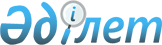 О внесении изменения и дополнения в постановление Правительства Республики Казахстан от 30 октября 2009 года № 1729 "Об утверждении Правил организации и проведения закупа лекарственных средств, профилактических (иммунобиологических, диагностических, дезинфицирующих) препаратов, изделий медицинского назначения и медицинской техники, фармацевтических услуг по оказанию гарантированного объема бесплатной медицинской помощи и медицинской помощи в системе обязательного социального медицинского страхования"
					
			Утративший силу
			
			
		
					Постановление Правительства Республики Казахстан от 13 декабря 2017 года № 829. Утратило силу постановлением Правительства Республики Казахстан от 4 июня 2021 года № 375,
      Сноска. Утратило силу постановлением Правительства РК от 04.06.2021 № 375.
      Правительство Республики Казахстан ПОСТАНОВЛЯЕТ:
      1. Внести в постановление Правительства Республики Казахстан от 30 октября 2009 года № 1729 "Об утверждении Правил организации и проведения закупа лекарственных средств, профилактических (иммунобиологических, диагностических, дезинфицирующих) препаратов, изделий медицинского назначения и медицинской техники, фармацевтических услуг по оказанию гарантированного объема бесплатной медицинской помощи и медицинской помощи в системе обязательного социального медицинского страхования" (САПП Республики Казахстан, 2009 г., № 47-48, ст. 444) следующие изменение и дополнение:
      в Правилах организации и проведения закупа лекарственных средств, профилактических (иммунобиологических, диагностических, дезинфицирующих) препаратов, изделий медицинского назначения и медицинской техники, фармацевтических услуг по оказанию гарантированного объема бесплатной медицинской помощи и медицинской помощи в системе обязательного социального медицинского страхования, утвержденных указанным постановлением:
      пункт 314 изложить в следующей редакции:
      "314. Закуп способом из одного источника осуществляется единым дистрибьютором в следующих случаях:
      1) при признании двухэтапного тендера в целом или по какому-либо его лоту несостоявшимся;
      2) при поступлении дополнительной заявки от заказчиков в сторону увеличения объема лекарственных средств, изделий медицинского назначения, а также при закупе для формирования или пополнения неснижаемого запаса в том же финансовом году;
      3) когда победитель двухэтапного тендера и потенциальный поставщик, занявший второе место, (при наличии) не подписали в установленные сроки договор поставки;
      4) при расторжении договора поставки ввиду неисполнения, ненадлежащего исполнения поставщиком своих обязательств по договору поставки или долгосрочного договора поставки;
      5) при закупе у потенциального поставщика - иностранного производителя (завода-изготовителя) или отечественного товаропроизводителя лекарственных средств, изделий медицинского назначения, не имеющих зарегистрированных в Республике Казахстан аналогов по международному непатентованному наименованию (составу) и (или) характеристике (далее – товары, не имеющие аналогов);
      6) при закупе через международные организации, учрежденные Генеральной ассамблеей Организации Объединенных Наций, по согласованию с уполномоченным органом в области здравоохранения, на основании международных договоров (соглашений), ратифицированных Республикой Казахстан, а также международных договоров, подписанных в их реализацию;
      7) при закупе лекарственных средств и изделий медицинского назначения и (или) фармацевтических услуг до девяностодневной потребности от их общего годового объема, в случае, когда подведение итогов двухэтапного тендера переходит на 2018 год.";
      главу 16 дополнить параграфом 8-1 следующего содержания:
      "Параграф 8-1. Порядок закупа способом из одного источника лекарственных средств и изделий медицинского назначения и (или) фармацевтических услуг до девяностодневной потребности от их общего годового объема, в случае, когда подведение итогов двухэтапного тендера переходит на 2018 год
      340-1. В случае, когда в соответствии с установленным настоящими Правилами порядком подведение итогов двухэтапного тендера переходит на 2018 год, единый дистрибьютор вправе закупить лекарственные средства и изделия медицинского назначения и (или) фармацевтические услуги до девяностодневной потребности от их общего годового объема способом из одного источника.
      340-2. Общий годовой объем лекарственных средств и изделий медицинского назначения и (или) фармацевтических услуг объявляемого двухэтапного тендера уменьшается на соответствующий объем лекарственных средств и изделий медицинского назначения и (или) фармацевтических услуг, закупаемых способом из одного источника.".
      2. Настоящее постановление вводится в действие после дня его первого официального опубликования.
					© 2012. РГП на ПХВ «Институт законодательства и правовой информации Республики Казахстан» Министерства юстиции Республики Казахстан
				
      Премьер-Министр
Республики Казахстан

Б. Сагинтаев
